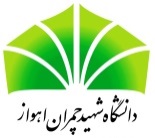 دبیرخانه هیئت اجرایی منابع انسانیفرم ارتقای رتبه اعضای غیر هیئت علمی و فرم ارتقای رتبه اعضای غیر هیئت علمی و فرم ارتقای رتبه اعضای غیر هیئت علمی و فرم ارتقای رتبه اعضای غیر هیئت علمی و مدیر محترم / رئیس محترم ............................ با سلام، احتراماٌ اینجانب ................................. عضو غیر هیئت علمی قراردادی/ پیمانی/ رسمی شاغل در..................................... با مشخصات زیر، ضمن تایید صحت مندرجات فرمهای پیوست، متقاضی ارتقا از رتبه       .به رتبه        هستم. خواهشمند است در صورت موافقت، دستور فرمایید مدارک اینجانب به امور اداری دانشگاه ارسال گردد. نام و نام خانوادگی:                                         امضاء:                                               تاریخ درخواست:مدیر محترم / رئیس محترم ............................ با سلام، احتراماٌ اینجانب ................................. عضو غیر هیئت علمی قراردادی/ پیمانی/ رسمی شاغل در..................................... با مشخصات زیر، ضمن تایید صحت مندرجات فرمهای پیوست، متقاضی ارتقا از رتبه       .به رتبه        هستم. خواهشمند است در صورت موافقت، دستور فرمایید مدارک اینجانب به امور اداری دانشگاه ارسال گردد. نام و نام خانوادگی:                                         امضاء:                                               تاریخ درخواست:مدیر محترم / رئیس محترم ............................ با سلام، احتراماٌ اینجانب ................................. عضو غیر هیئت علمی قراردادی/ پیمانی/ رسمی شاغل در..................................... با مشخصات زیر، ضمن تایید صحت مندرجات فرمهای پیوست، متقاضی ارتقا از رتبه       .به رتبه        هستم. خواهشمند است در صورت موافقت، دستور فرمایید مدارک اینجانب به امور اداری دانشگاه ارسال گردد. نام و نام خانوادگی:                                         امضاء:                                               تاریخ درخواست:مدیر محترم / رئیس محترم ............................ با سلام، احتراماٌ اینجانب ................................. عضو غیر هیئت علمی قراردادی/ پیمانی/ رسمی شاغل در..................................... با مشخصات زیر، ضمن تایید صحت مندرجات فرمهای پیوست، متقاضی ارتقا از رتبه       .به رتبه        هستم. خواهشمند است در صورت موافقت، دستور فرمایید مدارک اینجانب به امور اداری دانشگاه ارسال گردد. نام و نام خانوادگی:                                         امضاء:                                               تاریخ درخواست:مدیر محترم / رئیس محترم ............................ با سلام، احتراماٌ اینجانب ................................. عضو غیر هیئت علمی قراردادی/ پیمانی/ رسمی شاغل در..................................... با مشخصات زیر، ضمن تایید صحت مندرجات فرمهای پیوست، متقاضی ارتقا از رتبه       .به رتبه        هستم. خواهشمند است در صورت موافقت، دستور فرمایید مدارک اینجانب به امور اداری دانشگاه ارسال گردد. نام و نام خانوادگی:                                         امضاء:                                               تاریخ درخواست:پست سازمانی/عنوان شغلیپست سازمانی/عنوان شغلیمدت خدمت نظام(در صورت پرداخت کسورات مربوط)تاریخ به کارگیری قراردادیتاریخ به کارگیری قراردادیمدت خدمت نظام(در صورت پرداخت کسورات مربوط)تاریخ استخدام پیمانیتاریخ استخدام پیمانیسوابق مرخصی بدون حقوقتاریخ تبدیل وضعیت به رسمی آزمایشیتاریخ تبدیل وضعیت به رسمی آزمایشیسابقه پذیرفته شده قبل از ورود به دانشگاهآخرین مدرک تحصیلی پذیرفته شدهآخرین مدرک تحصیلی پذیرفته شدهمیانگین ارزشیابی سه سال قبلمدیر محترم امور اداریبا سلام. احتراماً به استناد ماده 24 آییننامه استخدامی اعضای غیر هیئت علمی به این وسیله موافقت این واحد با ارتقای رتبه آقای/خانم .................................... از رتبه      به رتبه        اعلام میگردد.مهر و امضای بالاترین مقام سازمانی واحد مدیر محترم امور اداریبا سلام. احتراماً به استناد ماده 24 آییننامه استخدامی اعضای غیر هیئت علمی به این وسیله موافقت این واحد با ارتقای رتبه آقای/خانم .................................... از رتبه      به رتبه        اعلام میگردد.مهر و امضای بالاترین مقام سازمانی واحد مدیر محترم امور اداریبا سلام. احتراماً به استناد ماده 24 آییننامه استخدامی اعضای غیر هیئت علمی به این وسیله موافقت این واحد با ارتقای رتبه آقای/خانم .................................... از رتبه      به رتبه        اعلام میگردد.مهر و امضای بالاترین مقام سازمانی واحد مدیر محترم امور اداریبا سلام. احتراماً به استناد ماده 24 آییننامه استخدامی اعضای غیر هیئت علمی به این وسیله موافقت این واحد با ارتقای رتبه آقای/خانم .................................... از رتبه      به رتبه        اعلام میگردد.مهر و امضای بالاترین مقام سازمانی واحد مدیر محترم امور اداریبا سلام. احتراماً به استناد ماده 24 آییننامه استخدامی اعضای غیر هیئت علمی به این وسیله موافقت این واحد با ارتقای رتبه آقای/خانم .................................... از رتبه      به رتبه        اعلام میگردد.مهر و امضای بالاترین مقام سازمانی واحد الف: سوابق تحصیلی (از درج امتیاز خودداری فرمایید)الف: سوابق تحصیلی (از درج امتیاز خودداری فرمایید)الف: سوابق تحصیلی (از درج امتیاز خودداری فرمایید)الف: سوابق تحصیلی (از درج امتیاز خودداری فرمایید)الف: سوابق تحصیلی (از درج امتیاز خودداری فرمایید)الف: سوابق تحصیلی (از درج امتیاز خودداری فرمایید)الف: سوابق تحصیلی (از درج امتیاز خودداری فرمایید)الف: سوابق تحصیلی (از درج امتیاز خودداری فرمایید)الف: سوابق تحصیلی (از درج امتیاز خودداری فرمایید)الف: سوابق تحصیلی (از درج امتیاز خودداری فرمایید)مدرک تحصیلیعنوان رشته تحصیلیتاریخ اعمال در حکم کارگزینیامتیازارتباط شغلیامتیازمحل تحصیلامتیازمعدلامتیازدیپلمکاردانیکارشناسیارشددکتریجمع امتیاز سوابق تحصیلی:جمع امتیاز سوابق تحصیلی:جمع امتیاز سوابق تحصیلی:جمع امتیاز سوابق تحصیلی:جمع امتیاز سوابق تحصیلی:جمع امتیاز سوابق تحصیلی:جمع امتیاز سوابق تحصیلی:جمع امتیاز سوابق تحصیلی:جمع امتیاز سوابق تحصیلی:ب - سوابق اجرایی و تجربی (از درج امتیاز خودداری فرمایید)ب - سوابق اجرایی و تجربی (از درج امتیاز خودداری فرمایید)ب - سوابق اجرایی و تجربی (از درج امتیاز خودداری فرمایید)ب - سوابق اجرایی و تجربی (از درج امتیاز خودداری فرمایید)ب - سوابق اجرایی و تجربی (از درج امتیاز خودداری فرمایید)ب - سوابق اجرایی و تجربی (از درج امتیاز خودداری فرمایید)ب - سوابق اجرایی و تجربی (از درج امتیاز خودداری فرمایید)ب-1 - سنوات خدمتی قابل قبول (مدارک مربوطه پیوست گردد)ب-1 - سنوات خدمتی قابل قبول (مدارک مربوطه پیوست گردد)ب-1 - سنوات خدمتی قابل قبول (مدارک مربوطه پیوست گردد)ب-1 - سنوات خدمتی قابل قبول (مدارک مربوطه پیوست گردد)ب-1 - سنوات خدمتی قابل قبول (مدارک مربوطه پیوست گردد)ب-1 - سنوات خدمتی قابل قبول (مدارک مربوطه پیوست گردد)ب-1 - سنوات خدمتی قابل قبول (مدارک مربوطه پیوست گردد)ردیفعنوان پست/ شغلواحد سازمانیاز تاریختا تاریخمدتامتیاز12جمع امتیازجمع امتیازجمع امتیازجمع امتیازجمع امتیازجمع امتیازب-2 - سوابق مدیریت (اگر در طول مدت توقف، سابقه کارشناس مسئول، رئیس اداره، معاون مدیر یا مدیر دارید این جدول را تکمیل نمایید و احکام مربوطه را پیوست نمایید)ب-2 - سوابق مدیریت (اگر در طول مدت توقف، سابقه کارشناس مسئول، رئیس اداره، معاون مدیر یا مدیر دارید این جدول را تکمیل نمایید و احکام مربوطه را پیوست نمایید)ب-2 - سوابق مدیریت (اگر در طول مدت توقف، سابقه کارشناس مسئول، رئیس اداره، معاون مدیر یا مدیر دارید این جدول را تکمیل نمایید و احکام مربوطه را پیوست نمایید)ب-2 - سوابق مدیریت (اگر در طول مدت توقف، سابقه کارشناس مسئول، رئیس اداره، معاون مدیر یا مدیر دارید این جدول را تکمیل نمایید و احکام مربوطه را پیوست نمایید)ب-2 - سوابق مدیریت (اگر در طول مدت توقف، سابقه کارشناس مسئول، رئیس اداره، معاون مدیر یا مدیر دارید این جدول را تکمیل نمایید و احکام مربوطه را پیوست نمایید)ب-2 - سوابق مدیریت (اگر در طول مدت توقف، سابقه کارشناس مسئول، رئیس اداره، معاون مدیر یا مدیر دارید این جدول را تکمیل نمایید و احکام مربوطه را پیوست نمایید)ب-2 - سوابق مدیریت (اگر در طول مدت توقف، سابقه کارشناس مسئول، رئیس اداره، معاون مدیر یا مدیر دارید این جدول را تکمیل نمایید و احکام مربوطه را پیوست نمایید)ردیفسمتواحد سازمانیتاریخ شروعتاریخ خاتمهمدتامتیاز12جمع امتیازجمع امتیازجمع امتیازجمع امتیازجمع امتیازجمع امتیازب-3- عضویت در کمیتهها، کارگروههای تخصصی، کمیسیونها، هیئتها و شوراهای مصوب (در صورتی که در طول مدت توقف، سابقه عضویت در کمیتهها و ..... دارید این جدول را تکمیل نموده و مدارک لازم را پیوست نمایید)ب-3- عضویت در کمیتهها، کارگروههای تخصصی، کمیسیونها، هیئتها و شوراهای مصوب (در صورتی که در طول مدت توقف، سابقه عضویت در کمیتهها و ..... دارید این جدول را تکمیل نموده و مدارک لازم را پیوست نمایید)ب-3- عضویت در کمیتهها، کارگروههای تخصصی، کمیسیونها، هیئتها و شوراهای مصوب (در صورتی که در طول مدت توقف، سابقه عضویت در کمیتهها و ..... دارید این جدول را تکمیل نموده و مدارک لازم را پیوست نمایید)ب-3- عضویت در کمیتهها، کارگروههای تخصصی، کمیسیونها، هیئتها و شوراهای مصوب (در صورتی که در طول مدت توقف، سابقه عضویت در کمیتهها و ..... دارید این جدول را تکمیل نموده و مدارک لازم را پیوست نمایید)ب-3- عضویت در کمیتهها، کارگروههای تخصصی، کمیسیونها، هیئتها و شوراهای مصوب (در صورتی که در طول مدت توقف، سابقه عضویت در کمیتهها و ..... دارید این جدول را تکمیل نموده و مدارک لازم را پیوست نمایید)ب-3- عضویت در کمیتهها، کارگروههای تخصصی، کمیسیونها، هیئتها و شوراهای مصوب (در صورتی که در طول مدت توقف، سابقه عضویت در کمیتهها و ..... دارید این جدول را تکمیل نموده و مدارک لازم را پیوست نمایید)ردیفعنوان کمیته، کارگروه و ...مقام صادر کننده حکماز تاریختا تاریخ امتیاز123جمع امتیازجمع امتیازجمع امتیازجمع امتیازجمع امتیازجمع امتیاز سوابق اجرایی و تجربی:جمع امتیاز سوابق اجرایی و تجربی:جمع امتیاز سوابق اجرایی و تجربی:جمع امتیاز سوابق اجرایی و تجربی:جمع امتیاز سوابق اجرایی و تجربی:ج- سوابق آموزشی (از درج امتیاز خودداری فرمایید)ج- سوابق آموزشی (از درج امتیاز خودداری فرمایید)ج- سوابق آموزشی (از درج امتیاز خودداری فرمایید)ج- سوابق آموزشی (از درج امتیاز خودداری فرمایید)ج- سوابق آموزشی (از درج امتیاز خودداری فرمایید)ج- سوابق آموزشی (از درج امتیاز خودداری فرمایید)ج- سوابق آموزشی (از درج امتیاز خودداری فرمایید)ج- سوابق آموزشی (از درج امتیاز خودداری فرمایید)ردیفردیفعنوان عنوان واحدملاحظاتملاحظاتامتیاز11فراگیری دورههای آموزشیعمومی... ساعتتکمیل و الصاق پیوست شماره 1تکمیل و الصاق پیوست شماره 122فراگیری دورههای آموزشیتخصصی... ساعتتکمیل و الصاق پیوست شماره 1تکمیل و الصاق پیوست شماره 133تدریس دورههای آموزشیتدریس دورههای آموزشی... ساعتتکمیل و الصاق پیوست شماره 1تکمیل و الصاق پیوست شماره 144آموزش به همکاران از طریق انتقال تجارب شغلیآموزش به همکاران از طریق انتقال تجارب شغلی...... نفرتکمیل و الصاق پیوست شماره 2تکمیل و الصاق پیوست شماره 255میزان تسلط به استفاده از نرم افزارهامیزان تسلط به استفاده از نرم افزارهاتکمیل و الصاق پیوست شماره 3تکمیل و الصاق پیوست شماره 3تکمیل و الصاق پیوست شماره 366توسعه فردیتوسعه فردیتکمیل و الصاق پیوست شماره 4تکمیل و الصاق پیوست شماره 4تکمیل و الصاق پیوست شماره 477میزان تسلط به زبانهای خارجیمیزان تسلط به زبانهای خارجیالصاق گواهی نامه مربوطالصاق گواهی نامه مربوطالصاق گواهی نامه مربوطجمع امتیاز سوابق آموزشی:جمع امتیاز سوابق آموزشی:جمع امتیاز سوابق آموزشی:جمع امتیاز سوابق آموزشی:جمع امتیاز سوابق آموزشی:جمع امتیاز سوابق آموزشی:جمع امتیاز سوابق آموزشی:د- فعالیتهای علمی - پژوهشی و فرهنگی (از درج امتیاز خودداری فرمایید)د- فعالیتهای علمی - پژوهشی و فرهنگی (از درج امتیاز خودداری فرمایید)د- فعالیتهای علمی - پژوهشی و فرهنگی (از درج امتیاز خودداری فرمایید)د- فعالیتهای علمی - پژوهشی و فرهنگی (از درج امتیاز خودداری فرمایید)د- فعالیتهای علمی - پژوهشی و فرهنگی (از درج امتیاز خودداری فرمایید)د- فعالیتهای علمی - پژوهشی و فرهنگی (از درج امتیاز خودداری فرمایید)د- فعالیتهای علمی - پژوهشی و فرهنگی (از درج امتیاز خودداری فرمایید)د- فعالیتهای علمی - پژوهشی و فرهنگی (از درج امتیاز خودداری فرمایید)ردیفعنوانعنوانعنوانعنوانعنوانملاحظاتامتیاز1تکریم ارباب رجوعتکریم ارباب رجوعتکریم ارباب رجوعتکریم ارباب رجوعتکریم ارباب رجوعتکمیل و الصاق پیوست شماره 42تعظیم شعائر اسلامی و مذهبیتعظیم شعائر اسلامی و مذهبیتعظیم شعائر اسلامی و مذهبیتعظیم شعائر اسلامی و مذهبیتعظیم شعائر اسلامی و مذهبیتکمیل و الصاق پیوست شماره 43مشارکت در فعالیتهای فرهنگیمشارکت در فعالیتهای فرهنگیمشارکت در فعالیتهای فرهنگیمشارکت در فعالیتهای فرهنگیمشارکت در فعالیتهای فرهنگیتکمیل و الصاق پیوست شماره 44دریافت لوح تقدیر و کسب عنوان عضو نمونهدریافت لوح تقدیر و کسب عنوان عضو نمونهدریافت لوح تقدیر و کسب عنوان عضو نمونهدریافت لوح تقدیر و کسب عنوان عضو نمونهدریافت لوح تقدیر و کسب عنوان عضو نمونهتکمیل و الصاق پیوست شماره 55چاپ مقاله در مجلات معتبر، چاپ کتاب و ارائه مقاله در سمینارهای معتبر علمیچاپ مقاله در مجلات معتبر، چاپ کتاب و ارائه مقاله در سمینارهای معتبر علمیچاپ مقاله در مجلات معتبر، چاپ کتاب و ارائه مقاله در سمینارهای معتبر علمیچاپ مقاله در مجلات معتبر، چاپ کتاب و ارائه مقاله در سمینارهای معتبر علمیچاپ مقاله در مجلات معتبر، چاپ کتاب و ارائه مقاله در سمینارهای معتبر علمیتکمیل و الصاق پیوست شماره 66پیشنهاد نو و ابتکاری، خلق آثار بدیع، اکتشاف و اختراع، طرح تحقیقاتی، مستندسازی فعالیتها، احصاء فرآیندها و گزارشهای تخصصیپیشنهاد نو و ابتکاری، خلق آثار بدیع، اکتشاف و اختراع، طرح تحقیقاتی، مستندسازی فعالیتها، احصاء فرآیندها و گزارشهای تخصصیپیشنهاد نو و ابتکاری، خلق آثار بدیع، اکتشاف و اختراع، طرح تحقیقاتی، مستندسازی فعالیتها، احصاء فرآیندها و گزارشهای تخصصیپیشنهاد نو و ابتکاری، خلق آثار بدیع، اکتشاف و اختراع، طرح تحقیقاتی، مستندسازی فعالیتها، احصاء فرآیندها و گزارشهای تخصصیپیشنهاد نو و ابتکاری، خلق آثار بدیع، اکتشاف و اختراع، طرح تحقیقاتی، مستندسازی فعالیتها، احصاء فرآیندها و گزارشهای تخصصیتکمیل و الصاق پیوست شماره 7جمع امتیاز سوابق علمی، پژوهشی و فرهنگیجمع امتیاز سوابق علمی، پژوهشی و فرهنگیجمع امتیاز سوابق علمی، پژوهشی و فرهنگیجمع امتیاز سوابق علمی، پژوهشی و فرهنگیجمع امتیاز سوابق علمی، پژوهشی و فرهنگیجمع امتیاز سوابق علمی، پژوهشی و فرهنگیجمع امتیاز سوابق علمی، پژوهشی و فرهنگیبا توجه به کسب          امتیاز از عوامل چهارگانه در جلسه مورخ                 با ارتقای رتبه خانم / آقای                                      از رتبه        به رتبه           از تاریخ              موافقت گردید/ موافقت نگردید.اعضای کارگروه ارتقای رتبهاعضای کارگروه ارتقای رتبهاعضای کارگروه ارتقای رتبهنام و نام خانوادگیپست سازمانیتاریخ و امضا